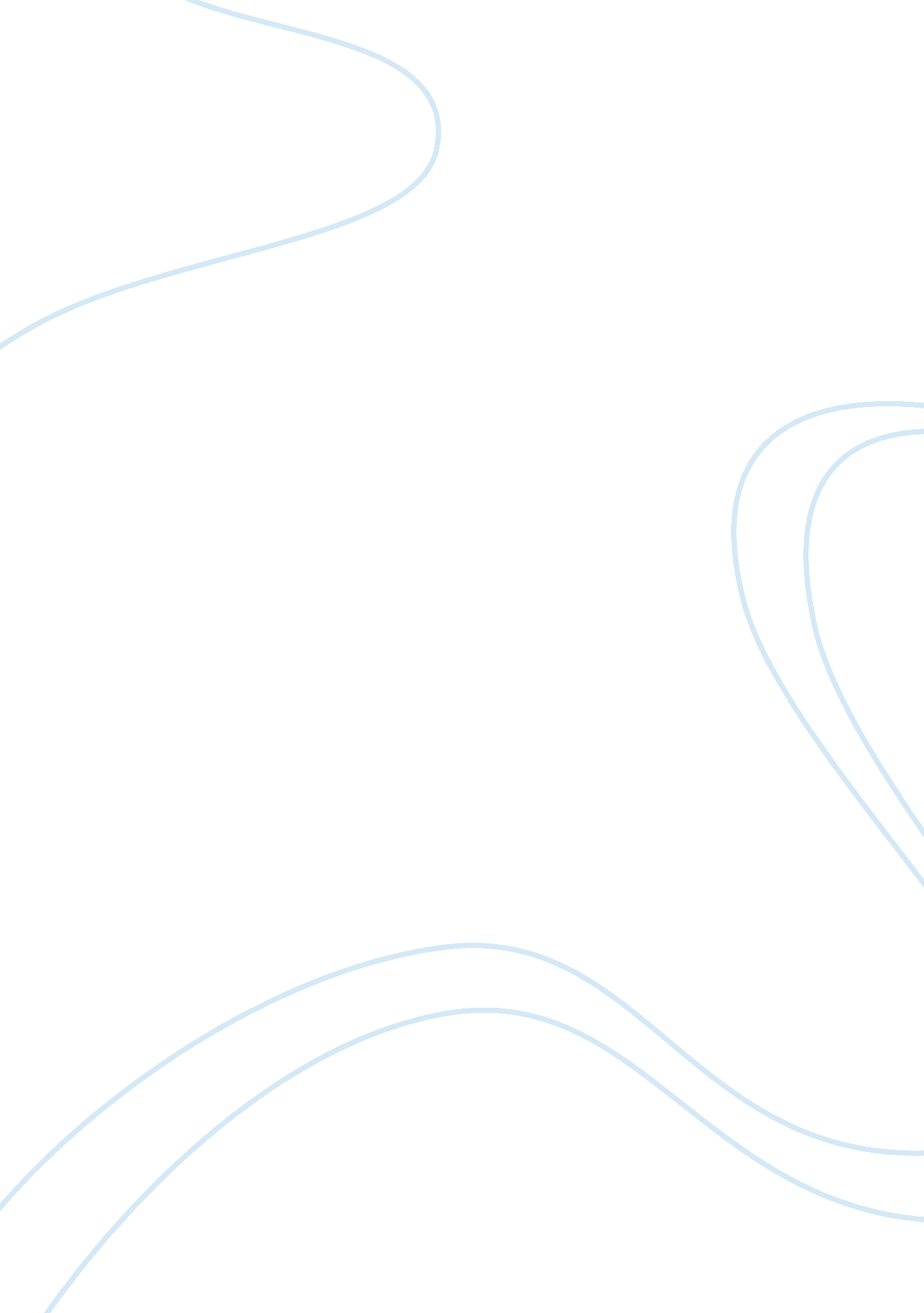 Careers in hhsHealth & Medicine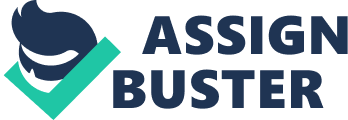 HHS Careers HHS Careers The HHS. gov, SAMHSA. gov, and AIDS. gov Websites contain details about the career of drug andalcohol treatment. This falls under the mandate of SAMHSA, and their mission is to reduce drug abuse and mental illnesses among Americans. The workers ensure that those who have mental illnesses and a drug abuse disorder and HIV or risk contracting the disease get access to behavioral health services. These services include preventing the spread of HIV and treating drug addicts and HIV infected individuals. There are many programs and technical assistance opportunities that can assist those infected with HIV and have a drug problem (AIDS. gov, 2012). 
I believe working in the HHS career area would be right for me because it involves rehabilitating those who have drug and substance abuse problems. Psychology is one of my areas of proficiency that is highly required in treating drug addicts. These individuals have mental problems due to drug addiction and the outcomes of drug use. Those living with HIV/AIDS have mental problems due to trauma and rejection by the family members. These patients require counseling and guidance through the rehabilitation process, which would fit for my career path. 
In this career area, the kind of job I would be responsible for providing behavioral health services. It also includes research and assessment in support of evidence-based clinical activities. Research contributes to the goals of practice by providing a better understanding of problems encountered by professionals and the means to evaluate change (Monette, Sullivan and DeJong, 2011). The patients are first tested for drug abuse and HIV before being enrolled into the program. I would also participate in the research activity that would identify members of the society predisposed to drug use and HIV. 
References 
AIDS. gov. (2012). Substance Abuse and Mental Health Services Administration. Retrieved From http://www. aids. gov/federal-resources/federal-agencies/hhs/substance-abuse-and-mentalhealth-services-administration/ [Accessed on 19th September, 2012]. 
Monette, D. R., Sullivan, T. J., & DeJong, C. R. (2011). Applied Social Research: A tool for the Human Services. Australia: Brookscole. 